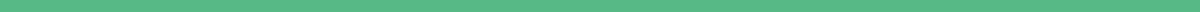 Beata Kaczmarekdr nauk medycznych, psycholog klinicznyKatedra i Klinika Medycyny PaliatywnejUniwersytet Medyczny im. Karola Marcinkowskiegow PoznaniuREKOMENDACJE DLA OSÓB STARSZYCH I ICH OPIEKUNÓW